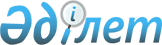 О внесении изменений в решение Шиелийского районного маслихата "О бюджете сельского округа Иркуль на 2022-2024 годы" от 30 декабря 2021 года № 18/10
					
			С истёкшим сроком
			
			
		
					Решение Шиелийского районного маслихата Кызылординской области от 19 августа 2022 года № 26/11. Прекращено действие в связи с истечением срока
      Шиелийский районный маслихат РЕШИЛ:
      1. Внести в решение Шиелийского районного маслихата "О бюджете сельского округа Иркуль на 2022-2024 годы" от 30 декабря 2021 года № 18/10 следующие изменения:
      пункт 1 изложить в новой редакции:
      "1. Утвердить бюджет сельского округа Иркуль на 2022-2024 годы согласно приложениям 1, 2 и 3, в том числе на 2022 год в следующих объемах:
      1) доходы – 82 801,1 тысяч тенге, в том числе:
      налоговые поступления – 5 102,1 тысяч тенге;
      поступления трансфертов – 77 699 тысяч тенге;
      2) затраты – 86 426,1 тысяч тенге;
      3) чистое бюджетное кредитование – 0;
      бюджетные кредиты – 0;
      погашение бюджетных кредитов – 0;
      4) сальдо по операциям с финансовыми активами – 0;
      приобретение финансовых активов – 0;
      поступления от продажи финансовых активов государства – 0;
      5) дефицит (профицит) бюджета – -3 625 тысяч тенге;
      6) финансирование дефицита (использование профицита) бюджета – 3 625 тысяч тенге;
      поступление займов – 0;
      погашение займов – 0;
      используемые остатки бюджетных средств – 3 625 тысяч тенге.".
      Приложение 1 к указанному решению изложить в новой редакции согласно приложению к настоящему решению.
      2. Настоящее решение вводится в действие с 1 января 2022 года. Бюджет сельского округа Иркуль на 2022 год
					© 2012. РГП на ПХВ «Институт законодательства и правовой информации Республики Казахстан» Министерства юстиции Республики Казахстан
				
      Секретарь Шиелийкого районного маслихата 

Т. Жагыпбаров
Приложение к решению
Шиелийского районного маслихата
от 19 авгуса 2022 года № 26/11Приложение 1 к решению
Шиелийского районного маслихата
от 30 декабря 2021 года № 18/10
Категория
Категория
Категория
Категория
Категория
Сумма, тысяч тенге
Класс 
Класс 
Класс 
Класс 
Сумма, тысяч тенге
Подкласс
Подкласс
Подкласс
Сумма, тысяч тенге
Наименование
Наименование
Сумма, тысяч тенге
1. Доходы
1. Доходы
82 801,1
1
Налоговые поступления
Налоговые поступления
5 102,1
01
Подоходный налог
Подоходный налог
97
2
Индивидуальный подоходный налог
Индивидуальный подоходный налог
97
04
Налоги на собственность
Налоги на собственность
5 005,1
1
Налоги на имущество
Налоги на имущество
279
4
Налог на транспортные средства
Налог на транспортные средства
4 354
5
Единный земельный налог
Единный земельный налог
372,1
4
Поступления трансфертов 
Поступления трансфертов 
77 699
02
Трансферты из вышестоящих органов государственного управления
Трансферты из вышестоящих органов государственного управления
77 699
3
Трансферты из районного (города областного значения) бюджета
Трансферты из районного (города областного значения) бюджета
77 699
Функциональные группы 
Функциональные группы 
Функциональные группы 
Функциональные группы 
Функциональные группы 
Сумма, тысяч тенге
Функциональные подгруппы
Функциональные подгруппы
Функциональные подгруппы
Функциональные подгруппы
Сумма, тысяч тенге
Администраторы бюджетных программ
Администраторы бюджетных программ
Администраторы бюджетных программ
Сумма, тысяч тенге
Бюджетные программы (подпрограммы)
Бюджетные программы (подпрограммы)
Сумма, тысяч тенге
Наименование
Сумма, тысяч тенге
2. Затраты
86 426,1
01
Государственные услуги общего характера
41 187
1
Представительные, исполнительные и другие органы, выполняющие общие функции государственного управления
41 187
124
Аппарат акима города районного значения, села, поселка, сельского округа
41 187
001
Услуги по обеспечению деятельности акима города районного значения, села, поселка, сельского округа
36 590
022
Капитальные расходы государственного органа
2 700
032
Капитальные расходы подведомственных государственных учреждений и организаций
1 897
07
Жилищно-коммунальное хозяйство
3 824,8
3
Благоустройство населенных пунктов
3 824,8
124
Аппарат акима города районного значения, села, поселка, сельского округа
3 824,8
008
Освещение улиц населенных пунктов
2 025
009
Обеспечение санитарии населенных пунктов
0
011
Благоустройство и озеленение населенных пунктов
1 799,8
08
Культура, спорт, туризм и информационное пространство
26 819
1
Деятельность в области культуры
26 819
124
Аппарат акима города районного значения, села, поселка, сельского округа
26 819
006
Поддержка культурно-досуговой работы на местном уровне
26 819
12
Транспорта и коммуникаций
14 595,1
1
Автомобильный транспорт
14 595,1
124
Аппарат акима города районного значения, села, поселка, сельского округа
14 595,1
013
Обеспечение эксплуатации автомобильных дорог в городах, селах, поселках, сельских округах районного значения 
1 969,1
045
В городах районного значения, селах, поселках, сельских округах капитальный и средний ремонт автомобильных дорог
12 626
15
Трансферты
0,2
01
Трансферты
0,2
124
Аппарат акима города районного значения, села, поселка, сельского округа
0,2
048
Возврат неиспользованных (недоиспользованных) целевых трансфертов
0,2
3.Чистое бюджетное кредитование
0
4. Сальдо по операциям с финансовыми активами
0
5. Дефицит (профицит) бюджета
-3 625
6. Финансирование дефицита (использование профицита) бюджета
3 625
8
Используемые остатки бюджетных средств
3 625
01
Остатки бюджетных средств
3 625
1
Свободные остатки бюджетных средств
3 625
001
Свободные остатки бюджетных средств
3 625